Annexe 3 Charte d’affiliation au CRNH OUESTCharte d’affiliation au Centre de Recherche en Nutrition Humaine Ouest Le CRNH Ouest (Centre de Recherche en Nutrition Humaine Ouest) est un groupement d’intérêt public (GIP), qui fédère différentes unités de recherche ayant un intérêt dans la nutrition humaine. L’unité de recherche :……………………………………………………………………. ……………………………………………………………………. est affiliée au CRNH-Ouest. Le CRNH-Ouest s’engage à favoriser l’unité de recherche en mettant à sa disposition : - une animation scientifique, - un accès privilégié à la PFSM (Plateforme de spectrométrie de masse) - une visibilité via les moyens de communication du CRNH-Ouest - un accès aux appels d’offre spécifiques L’unité de recherche s’engage à favoriser le CRNH-Ouest en : - mettant à sa disposition les éléments de valorisation (publications, …) en lien avec la nutrition humaine, - participant à l’activité scientifique du CRNH-Ouest, - participant à la recherche de projets collaboratifs au sein du CRNH-Ouest. - mentionnant le CRNH Ouest dans les publications lorsque la thématique et/ou ce dernier a été impliqué (dans le cadre de co-financements notamment). Le CRNH-Ouest peut être mentionné si possible dans les affiliations selon la charte de publication en vigueur dans l’unité et au minimum dans les remerciements. L’unité de recherche s’engage à recevoir l’avis favorable de l’ensemble de ses tutelles. Pour le CRNH-Ouest					Pour l’unité de rechercheDirecteur du CRNH-Ouest				Directeur de l’unité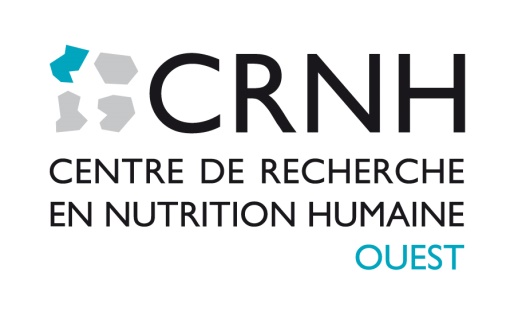 